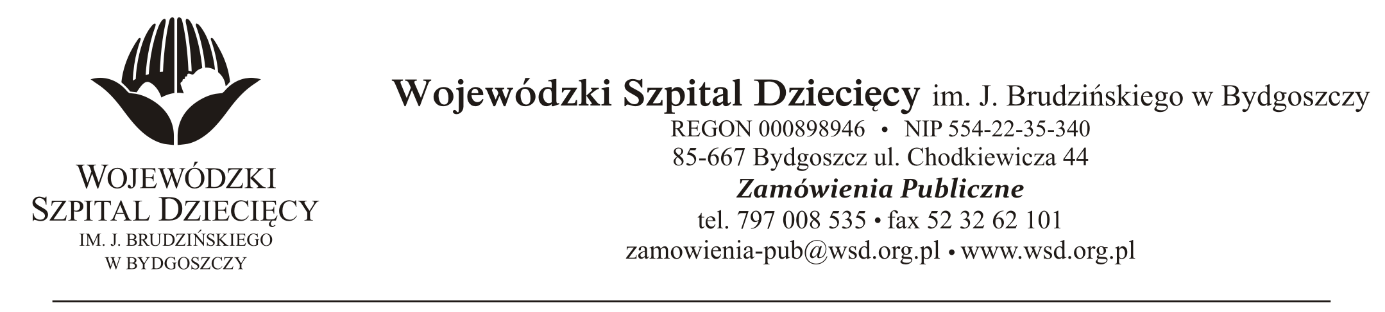 Bydgoszcz, dn. 28.12.2021 r.Nr sprawy: 37/2021/TPDo Wykonawców:Dotyczy: postępowania o udzielenie zamówienia publicznego w trybie podstawowym na usługi czyszczenia kanałów wentylacyjnych central wentylacyjnych dla Wojewódzkiego Szpitala Dziecięcego w Bydgoszczy.INFORMACJA Z OTWARCIA OFERTZamawiający na podstawie art. 222 ust. 5 ustawy z dnia 11 września 2019 roku Prawo zamówień publicznych (Dz. U. z 2021 r. poz. 1129 ze zm.) przekazuje poniżej informacje z otwarcia ofert:Do upływu terminu składania ofert złożono: 4 oferty:Biuro Handlowe Eksport Import Krzysztof Nowakowskiul. T. Kościuszki 9, 09-402 Płocke-mail: info@nowakowski.plza kwotę: brutto: 370.968,00 złczyszczeniewentylacji.com Katarzyna Majewskaul. Akacjowa nr 24C, 80-180 Borkowoe-mail: kamil.roszkowski@czyszczeniewentylacji.comza kwotę: brutto: 258.300,00 złZakład Instalacyjny Gajek Krzysztoful. 29 Listopada 3, 86-050 Solec Kujawskie-mail: krzysiekga1@op.pl za kwotę: brutto: 159.900,00 złVENTMAX Wiesław Zdanowicz, ul. Wybickiego 2, 15-177 Białystoke-mail: biuro@ventmax.plza kwotę: brutto: 245.754,00 złz up. DyrektoraWojewódzkiego Szpitala Dziecięcegoim. J. Brudzińskiego w BydgoszczyZ-ca Dyrektora ds. Administracyjno-Technicznychmgr inż. Jarosław Cegielski